Page 144. Exercice 39.On considère la figure suivante.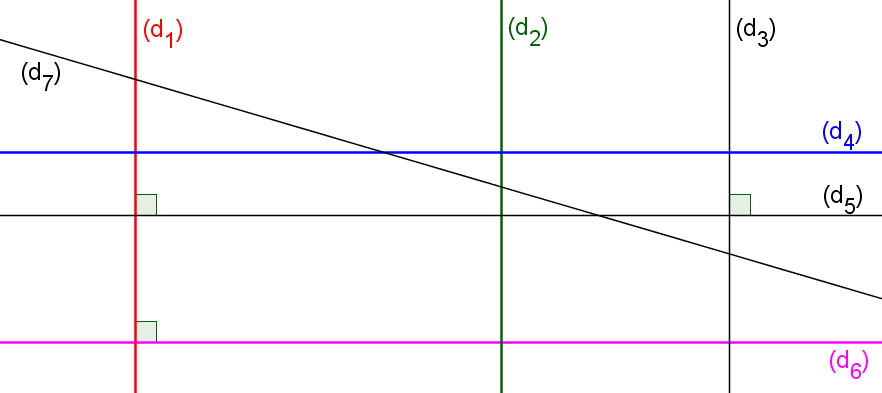 De plus, on donne : (d1) // (d2) et (d4) // (d6).a. Détermine tous les autres couples de droites perpendiculaires.b. Détermine tous les autres couples de droites parallèles.c. Quelles droites sont sécantes et non perpendiculaires ?